Art - Year 8 Unit 1 Insects - Term 1Use the resources below to support you when learning from home. You can use this to help catch up on missed work, to get that extra help you might need, or to show to your family what you have been learning about at school!   When?What we are learningResourcesWeek 1 - 2Experiment with a range of mark making techniques in pencil and penProduce a selection of observation studies of insects from primary and secondary sourcesDrawing Techniques:Drawing techniques - Drawing - GCSE Art and Design Revision - BBC BitesizeActivities: Complete a task on mark making using pen - https://www.youtube.com/watch?v=JGisRLMAixQProportion and simplifying shapes - https://www.youtube.com/watch?v=RvXpIxAPqLUDrawing a close-up of an insect wing - https://youtu.be/xmmfWcR65kICreate a series of detail drawings using the above techniques – Proportion, shapes, tone and textureWeek 3Experiment with coloured pencil shading and blending techniquesHow to use coloured pencil Technique7 Cool Colored Pencil Techniques to Teach Your Students - The Art of Education UniversityActivities: Create the above-coloured pencil techniques as a small sample - https://www.youtube.com/watch?v=RiM9lelKWfQSelect a series of botanical illustrated insects and draw with pencil and add experiment the pencil techniques to add colour - botanical illustrated insects - Bing images - https://www.youtube.com/watch?v=4KpabODQ4-YWeek 4-5Complete a series of monoprints and scraffito of insectsExperimenting with materials and techniquesPrintmaking - Experimenting with materials and techniques - GCSE Art and Design Revision - BBC BitesizeActivities: Watch the following tutorial videos and have a goRecreate an oil pastel mono print of an insect - Simple monoprinting technique with oil stick - YouTubeScraffitto insect Technique - https://youtu.be/xmmfWcR65kIWeek 6POW – Present and reflect on previous work to ensure work is complete and to a high standard.. ActivitiesReview complete previous work and answer the questions to support your knowledge and understanding of the skills so far.Alternatively use this time to go and visit a gallery or places to take photos or complete live sketches.Bowes museum - The Bowes Museum > Home Northern Gallery for Contemporary Art - https://sunderlandculture.org.uk/our-venues/northern-gallery-for-contemporary-art/Rainton Meadows Nature reserve - Rainton Meadows Visitor Centre | Durham (durhamwt.com)Northumberland Wildlife TrustWeek 7Complete a colour theory using oil pastelsColour Theory: Colour - Colour - GCSE Art and Design Revision - BBC BitesizeActivitiesTask 1: Create an oil pastel colour wheel - Oil Pastel Technique / Color Theory / Color Wheel / Tints and Shades / Gradients - YouTubeWeeks 7-8To analyse the artwork of Levon Biss and Eugene SeguyArtist Research: Levon Biss and Eugene SeguyMind-blowing, magnified portraits of insects | Levon Biss - YouTubeeugene seguy uk - Bing imagesActivities:Task: Complete the following questions on the choice of artist - https://consiliumacademytrust-my.sharepoint.com/:b:/r/personal/charlotte_knowles_consilium-at_com/Documents/Yr7%20Seaside/Artist%20research.pdf?csf=1&web=1&e=pQMGjTRecreate a section of his/she workWeek 9- 14Complete a final piece using oil pastels with thoughtful and considered compositionDeveloping ideasExploring composition in expressive work - Developing ideas - GCSE Art and Design Revision - BBC BitesizeActivitiesPlan and design an insect compositionCreate a final piece in the style of an insect - using oil pastel on back sugar paperEvaluate final pieceGreat books about insectsEyewitness Insect - DKUltimate Bugopedia - National GeographicDrawing and Painting insects - Andrew TyzackGreat books about insectsEyewitness Insect - DKUltimate Bugopedia - National GeographicDrawing and Painting insects - Andrew Tyzack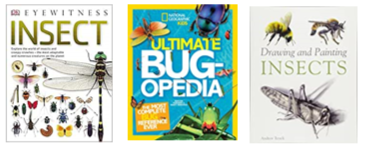 